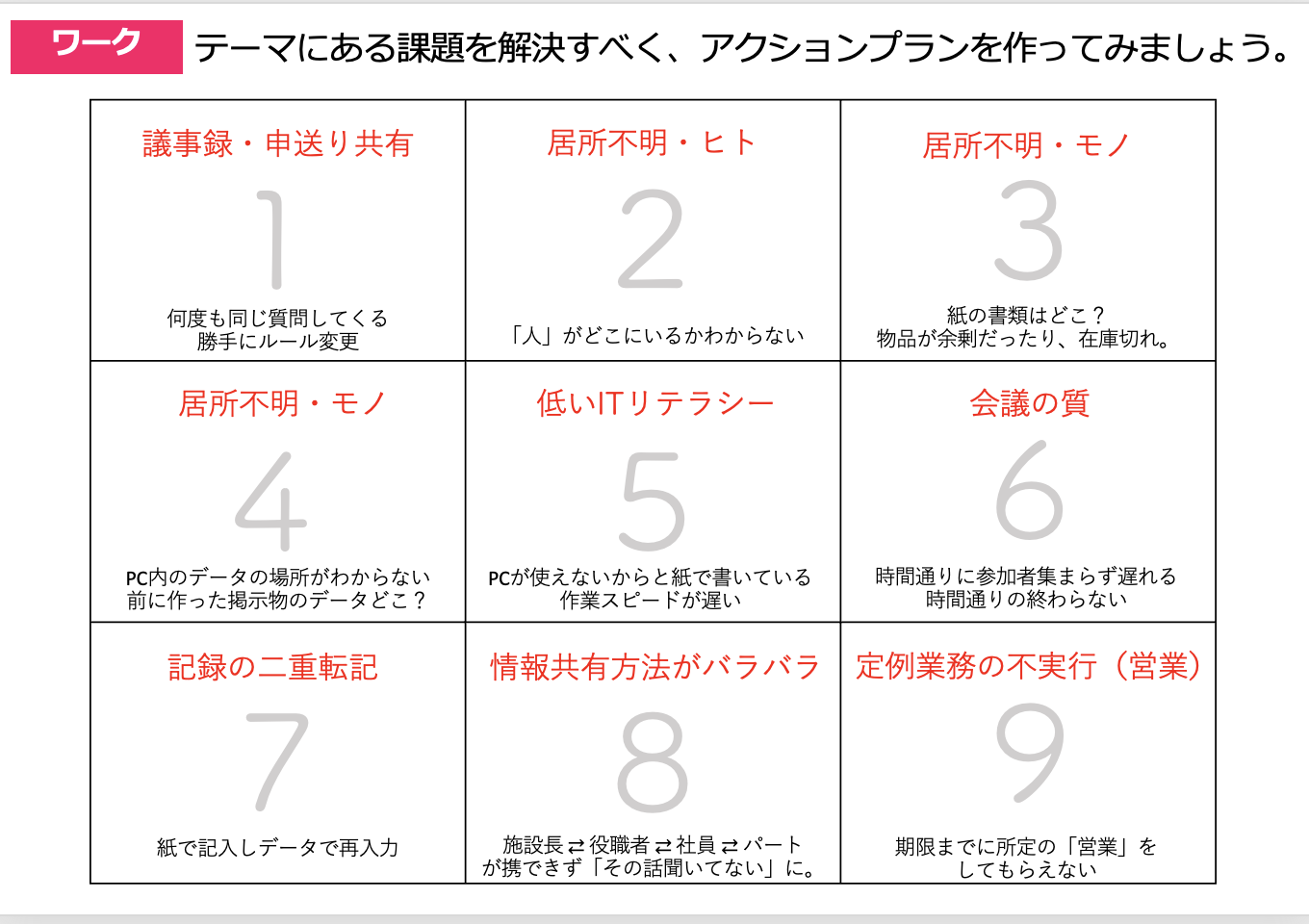 アクションプラン作成ワーク個人版・ステップ１：まずは、みなさんに割り振られたチームの「課題」を確認し、それをもとに改善の「目的」「目標」を書きましょう。＊目標設定では、期間と改善数値を明確にするとわかりやすいです。例：3ヶ月後（期間）、現状100分かかっていた時間を４０％（改善数値）に。・ステップ２：次に、目標を達成するために必要なタスク（工程）を洗い出してみましょう。アクションプラン作成ワークグループ版・ステップ１：まずは、みなさん簡単に自己紹介。・ステップ２：グループ内で役割分担を決める。・ステップ３： 各自で書き出した「目的」「目標」「タスク」を共有して、チームとしてのアクションプランをつくりましょう。  ＊目標設定では、期間と改善数値を明確にするとわかりやすいです。例：3ヶ月後（期間）、現状100分かかっていた時間を４０％（改善数値）に。テーマ記録の二重転記現用の課題・端末不足　・残業がつくことがある・PCとタブレット等がうまく連動されていない目的(理想)PC・タブレットの連動、タブレットでスムーズな記録入力ができる(PTの体力測定も、実施しながら記録ができる)目標・記録による残業なし時期タスク担当進捗振り返り方法司会発表者（書記）タイムキーパー他グループコメント者名前：金久保名前：菅原名前：藤田名前：藤田テーマ記録の二重転記現用の課題・紙で記入しデータで再入力している・残業がつく　・二重転記の時間のロス目的・紙での情報管理を無くす・空き時間の活用、利用者の満足度向上(レク等)・ペーパーレス化・PC、タブレットの連動。スムーズな入力。体力測定しながら入力ができる・PC内で情報の確認がしたい。目標・ペーパーレス化による5時間の残業削減・コピー用紙(400枚/月)を半分以下に削減する。(経費削減)時期タスク担当進捗振り返り方法R4.9R4.10R4.12R5.2R.5.4紙→データ入力可能なものの選別紙からデータへの切り替え方法ケアパレット(アプリ)を使用する事で、PC・タブレットの連動可能マニュアル作成スタッフへの共有(お試し期間)ペーパーレス化への取り組み実行開始時期タスク担当進捗振り返り方法